財團法人臺中市四季藝術教育基金會兒少公益行動圓夢計畫計畫源起「不管多麼神奇、多麼不可思議的想法，在這裡都可以被實現，只要我們找到方法」四季藝術教育基金會長期致力於藝術文化、教育推廣及社會公益行動，相信每個人都有做夢的權利，從轟動全球的蚊帳大使-7歲小女孩凱瑟琳及餵飽鎮上所有的流浪漢-9歲女孩海莉為發想，發現小孩的夢想天真純粹，卻擁有實現及影響眾人的能力。為鼓勵更多兒童與青少年與社會連結，投身公益行動，四季藝術教育基金會推動兒少公益行動圓夢計畫，希望協助每個孩子從自己出發，為弱勢發聲，透過圓夢基金及眾人的力量幫助實現，並將其中的成長和感動與大眾分享，鼓勵更多同伴加入勇敢築夢的行列!計畫目的鼓勵兒童與青少年勇於付出、實踐夢想之機會，並在圓夢過程中，解決問題，養成獨立思考與洞察問題的能力。找到與社會的連結，拓展視野，並發現自己也有幫助弱勢、影響社會的力量。圓夢計畫中的服務對象，能獲得實質上的幫助。参、計劃主題及圓夢基金補助原則計劃主題:主題不限，一個有特色、有意義的公益行動計劃圓夢基金補助原則: 夢想獎(1組):可獲得圓夢基金拾萬元。行動獎(1組):可獲得圓夢基金伍萬元。堅持獎(1組):可獲得圓夢基金参萬元。肆、申請時間及程序申請時間:108年09月16日~108年10月31日止(以郵戳為憑)報名對象: 國小、國中學生，以個人、團體、學校報名皆可。申請方式及資料：透過附件二：圓夢計畫報名表申請。             (預計於109年01月01日~109年08月31日執行的公益行動可投稿徵選，需             繳交成果報告)收件方式：以郵寄或指定e-mail收件。1.郵寄請寄至408台中市南屯區大墩十二街969號「四季藝術教育基金會 收」，並註明「兒少公益行動圓夢計畫」。2.e-mail收件請於指定時間內寄至secretary@seasonart.org伍、審查作業及審查標準根據個人申請所報之書面資料，進行審查作業。審查時間:初審:108年11月18日~108年11月22日止         複審:108年11月25日~108年11月29日止審查作業：分初審及複審進行。初審：由本基金會組成工作小組，依申請文件，辦理書面審查。評分比：參與動機20％、創意40％、影響力40％  　（二）複審：由本基金會董事擔任審查委員，召開複審會議。          評分比：計畫完整性20％、計畫可執行性20％、成效及影響力60％公告入選: 108年12月31日前，入選者以四季藝術教育基金會網站(http://www.saf.org.tw/)、四季藝術教育基金會臉書粉絲專頁公告。陸、獲補助者之配合義務未依原計畫申請執行者，基金會保留調整原核定補助額度之權利。獲獎助申請團隊之申請文件及成果報告（含圖文及影音）等資料，無償同意本基金會可發表利用，或運用至各項公益宣傳、推廣、網站及出版時使用。109年9月舉辦成果發表會(詳細日期確認後通知入選者)。柒、執行行事曆捌、注意事項一、企劃及成果報告等內容若有抄襲、不實、違反著作權法、本計畫規定者，不予核撥         獎助金，並追回已核撥獎助金。未盡事宜，本基金會得隨時補充並保留活動調整及修改獎項之權利。附件一：歷年圓夢紀錄106年圓夢紀錄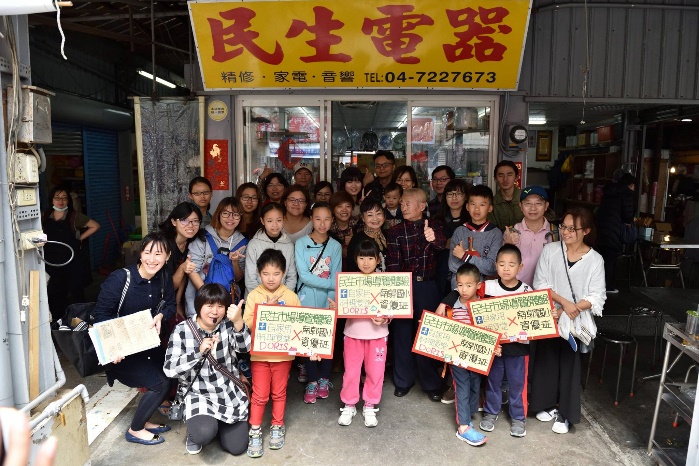 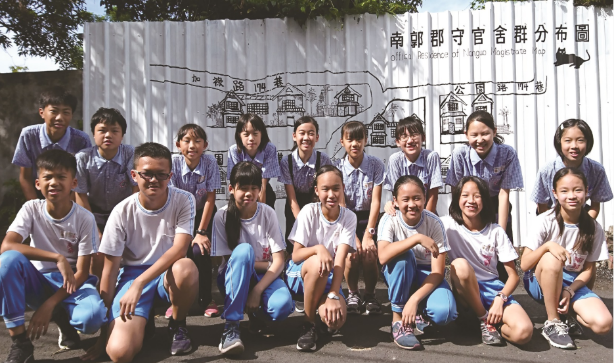 附件一：圓夢計畫報名表107年圓夢紀錄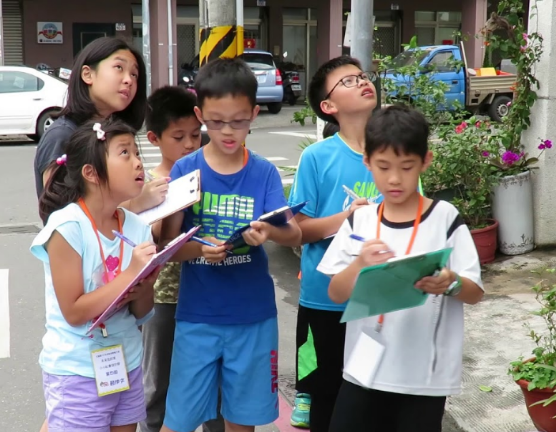 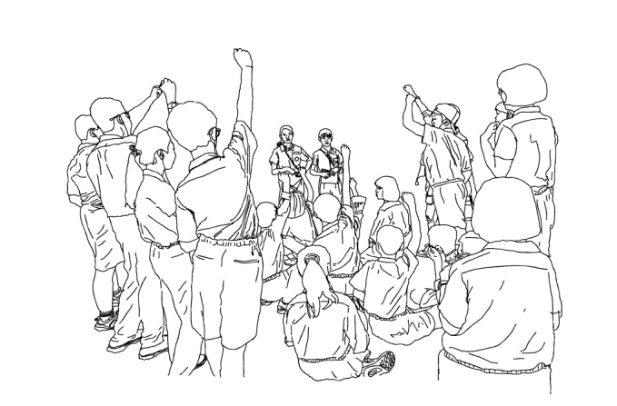 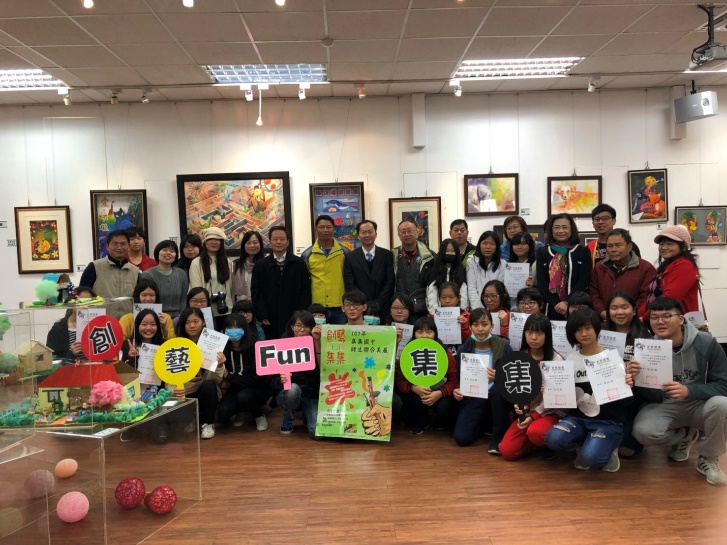 附件二：圓夢計畫報名表財團法人臺中市四季藝術教育基金會兒少公益行動圓夢計畫書	申請日期：   年   月   日※備註：可採用自己的計劃書格式，但需有上列各項內容日期執行項目108/09/16(一)-108/10/31(四)兒少公益行動圓夢計畫申請時間108/11/18(一)-108/11/22(五)四季藝術教育基金會工作小組進行初審作業108/11/25(一)-108/11/29(五)基金會董事會議進行複審作業108/12/31(二)前公告計畫入選者109/01/01(三)~109/08/31(一)入選者執行圓夢計畫109/08/31(一)前入選者繳交執行心得或影像記錄等成果報告，完成結案109/09成果發表會及頒獎典禮(詳細日期確認後通知入選者)申請人/團隊指導教師若無則不需書寫連絡電話E-mail計劃主題請在100字內簡述你的夢想計劃請在100字內簡述你的夢想計劃請在100字內簡述你的夢想計劃計劃緣起辦理時間及地點計劃執行
(內容)請說明你的夢想執行計劃，如何讓夢想逐一實現!請說明你的夢想執行計劃，如何讓夢想逐一實現!請說明你的夢想執行計劃，如何讓夢想逐一實現!預算規劃請詳細說明執行夢想的經費預算及預用方式請詳細說明執行夢想的經費預算及預用方式請詳細說明執行夢想的經費預算及預用方式計劃時程表請詳細說明執行夢想的時間規劃請詳細說明執行夢想的時間規劃請詳細說明執行夢想的時間規劃預期效益請說明你的夢想實行後，預期達到的實質成果請說明你的夢想實行後，預期達到的實質成果請說明你的夢想實行後，預期達到的實質成果附件